Logging into Email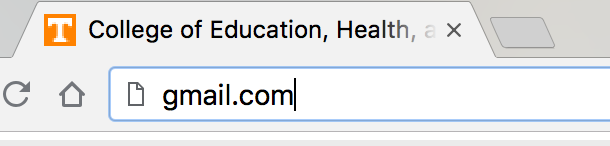 _________ Type into address bar: gmail.com _________ Type in your volmail address: Your username @vols.utk.edu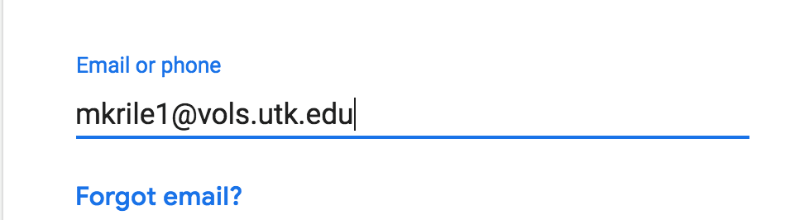 _________ Press Enter or Click on Next_________ Enter your NetID Password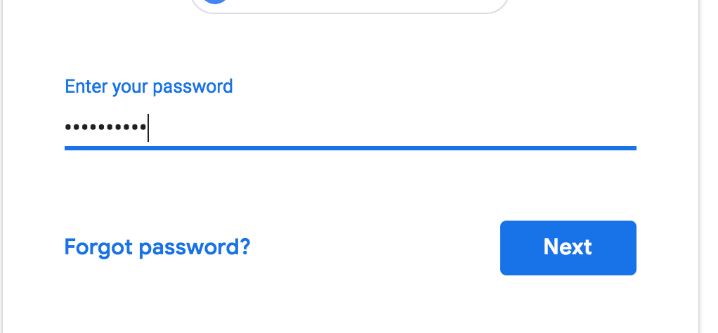 _________ Press Enter or Left Click on NextYou have logged into your email!Sending Emails_________ Left click on Compose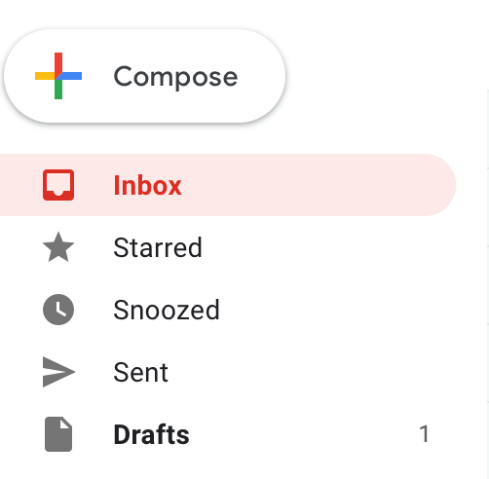 _________ Type in mkrile1@vols.utk.edu in the To line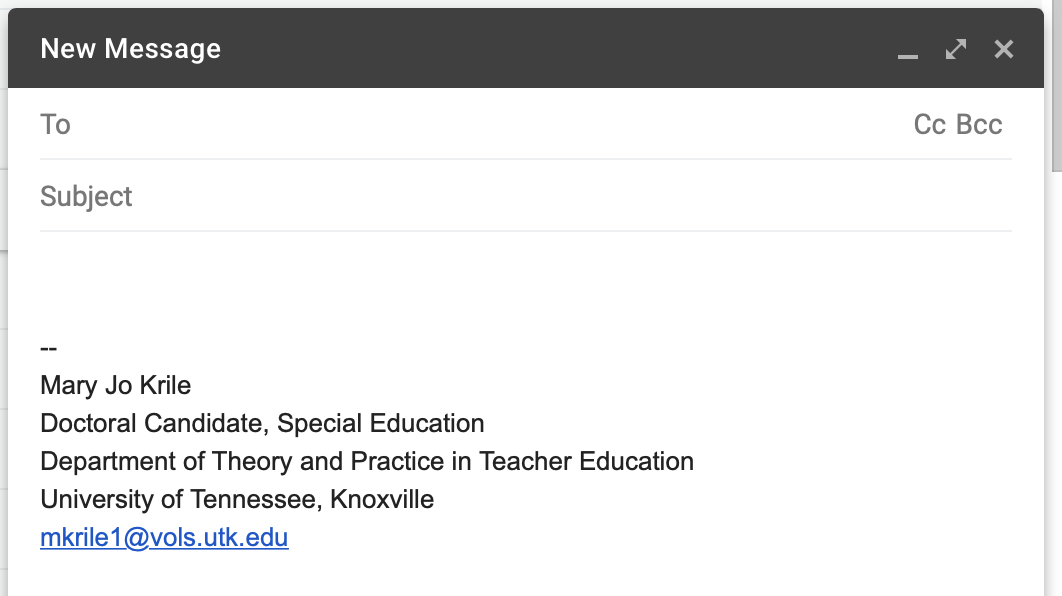 _________ Type your name in the Subject line_________ Left click in text box and type your answer to: What is your favorite place to visit?_________ Type your name at the end of your email  Deleting Emails_________ Left click on Send  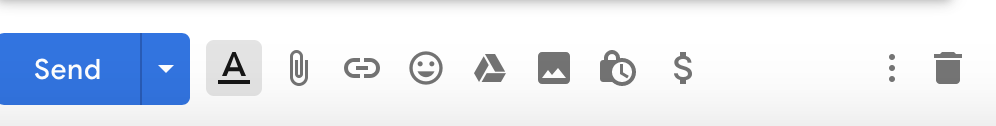 Other Helpful Information 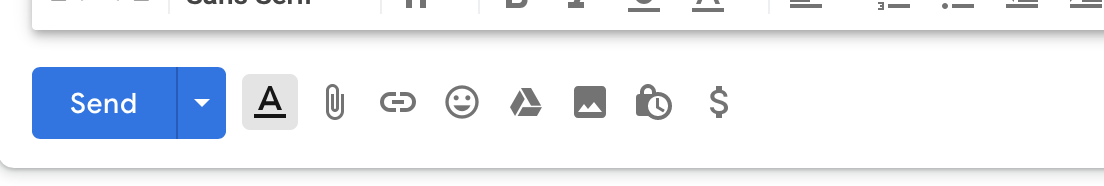 